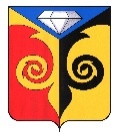 СОВЕТ ДЕПУТАТОВКУСИНСКОГО ГОРОДСКОГО ПОСЕЛЕНИЯЧелябинской областиРЕШЕНИЕот 24.11.2023 № 34Об утверждении положенияо порядке владения, пользования и распоряжения имуществом, находящимся в муниципальнойсобственности Кусинского городского поселения      Руководствуясь Конституцией Российской Федерации, Гражданским кодексом Российской Федерации, Федеральным законом от 6 октября 2003 года N 131-ФЗ "Об общих принципах организации местного самоуправления в Российской Федерации" уставом Кусинского городского поселения, Совет депутатов Кусинского городского поселения  РЕШАЕТ:Утвердить положение о порядке владения, пользования и распоряжения имуществом, находящимся в муниципальной собственности Кусинского городского поселения согласно приложению.Настоящее решение вступает в силу со дня его принятия и подлежит размещению на официальном сайте Кусинского городского поселения.     Председатель Совета депутатовКусинского городского поселения                                                     О.С. ЧаринаПриложение к решению Совета депутатов Кусинского городского поселения от 24.11.2023 №34
ПОЛОЖЕНИЕо порядке владения, пользования и распоряжения имуществом, находящимся в муниципальной собственности Кусинского городского поселения
I. ОБЩИЕ ПОЛОЖЕНИЯ1. Настоящее Положение о порядке владения, пользования и распоряжения имуществом, находящимся в муниципальной собственности Кусинского городского поселения (далее - Положение) разработано в соответствии с Конституцией Российской Федерации, Гражданским кодексом Российской Федерации, Федеральным законом от 6 октября 2003 года N 131-ФЗ "Об общих принципах организации местного самоуправления в Российской Федерации", Кусинского городского поселения, иными правовыми актами.2. Управление муниципальным имуществом - это комплекс административных, экономических и правотворческих действий органов местного самоуправления Кусинского городского поселения, объединенных единой политикой и нацеленных на сбалансированное развитие жизнедеятельности Кусинского городского поселения по формированию, владению, пользованию и распоряжению имуществом, находящимся в муниципальной собственности Кусинского городского поселения (далее - муниципальное имущество).Целью управления муниципальным имуществом является решение социально-экономических задач Кусинского городского поселения, создание благоприятной для проживания граждан городской среды, обеспечение доходной части бюджета Кусинского городского поселения.3. Настоящее Положение устанавливает правовые основы и регулирует:1) формирование объектов муниципальной собственности Кусинского городского поселения;2) разграничение компетенции органов местного самоуправления Кусинского городского поселения по владению, пользованию и распоряжению муниципальным имуществом;
      3) управление муниципальными унитарными предприятиями и муниципальными учреждениями Кусинского городского поселения если такие предприятия и учреждения будут созданы в процессе деятельности органов местного самоуправления Кусинского городского поселения;4) приватизацию объектов муниципального имущества;5) заключение договоров, предусматривающих переход прав владения и (или) пользования в отношении муниципального имущества Кусинского городского поселения, не закрепленного на праве хозяйственного ведения либо оперативного управления за муниципальными унитарными предприятиями Кусинского городского поселения или оперативного управления за муниципальными учреждениями Кусинского городского поселения;6) залог муниципального имущества;7) управление находящимися в муниципальной собственности Кусинского городского поселения пакетами акций и долями в уставных капиталах хозяйственных обществ и осуществление учредительских прав и обязанностей Кусинского городского поселения в коммерческих и некоммерческих организациях;8) финансовое обеспечение управления муниципальным имуществом.4. Вопросы владения, пользования, распоряжения земельными участками данным Положением не регулируются.

II. ФОРМИРОВАНИЕ ОБЪЕКТОВ МУНИЦИПАЛЬНОЙ СОБСТВЕННОСТИ КУСИНСКОГО ГОРОДСКОГО ПОСЕЛЕНИЯ5. Муниципальное образование Кусинское городское поселение самостоятельно владеет, пользуется и распоряжается муниципальным имуществом. От имени Кусинского городского поселения права управления, владения, пользования и распоряжения муниципальным имуществом осуществляют органы местного самоуправления Кусинского городского поселения в соответствии с полномочиями, установленными Уставом  городского поселения.6. В муниципальной собственности Кусинского городского поселения может находиться имущество, указанное в Федеральном законе от 6 октября 2003 года N 131-ФЗ "Об общих принципах организации местного самоуправления в Российской Федерации" и Уставе  городского поселения .7. Результаты хозяйственного или иного использования муниципального имущества (плоды, продукция, доходы), а также имущество, приобретенное муниципальными унитарными предприятиями Кусинского городского поселения, муниципальными учреждениями Кусинского городского поселения, Администрацией Кусинского городского поселения, являются муниципальной собственностью, если иное не предусмотрено законодательством Российской Федерации.8. Муниципальное имущество, не закрепленное за муниципальными унитарными предприятиями и муниципальными учреждениями Кусинского городского поселения на праве хозяйственного ведения и оперативного управления соответственно, составляет муниципальную казну Кусинского городского поселения.9. Муниципальное имущество формируется за счет:1) имущества, находящегося в муниципальной собственности Кусинского городского поселения;2) объектов федеральной собственности, государственной собственности субъекта Российской Федерации, объектов муниципальной собственности Кусинского муниципального района передаваемых в муниципальную собственность Кусинского городского поселения в порядке разграничения полномочий между федеральными органами государственной власти, органами власти субъекта Российской Федерации, органами местного самоуправления Кусинского городского поселения и органами местного самоуправления Кусинского муниципального района;3) имущества, созданного, приобретенного за счет средств бюджета Кусинского городского поселения;4) доходов от деятельности муниципальных унитарных предприятий и муниципальных учреждений Кусинского городского поселения, а также участия муниципального образования Кусинское городское поселение в хозяйственных обществах, в том числе межмуниципальных, необходимых для осуществления полномочий по решению вопросов местного значения Кусинского городского поселения; 5) иных способов приобретения собственности, не запрещенных законодательством Российской Федерации.10. Принятие в муниципальную собственность Кусинского городского поселения имущества из федеральной собственности, собственности субъекта Российской Федерации, иных видов собственности, а также безвозмездной передачи имущества из муниципальной собственности Кусинского городского поселения в другие формы собственности, за исключением имущества, принимаемого в муниципальную собственность Кусинского городского поселения в рамках исполнения обязательств по заключенным в установленном законодательством Российской Федерации порядке договорам о развитии застроенных территорий, концессионным соглашениям, соглашениям о муниципально-частном партнерстве, муниципальным контрактам, осуществляется на основании решения Совета депутатов Кусинского городского поселения.Проект решения Совета депутатов Кусинского городского поселения об утверждении перечня имущества, передаваемого в муниципальную собственность Кусинского городского поселения или из муниципальной собственности Кусинского Кусинского городского поселения подготавливает отдел по управлению имуществом и земельным отношениям администрации Кусинского городского поселения (далее – Отдел имущества).11. Принятие имущества в муниципальную собственность Кусинского городского поселения, передаваемого в рамках исполнения обязательств по заключенным в установленном законодательством Российской Федерации порядке договорам о развитии застроенных территорий, концессионным соглашениям, соглашениям о муниципально-частном партнерстве, осуществляется в порядке, предусмотренном данными договорами, соглашениями.12. С предложениями о передаче имущества, необходимого для решения вопросов местного значения, выступает Администрация Кусинского городского поселения.13. Перечень имущества, подлежащего передаче из муниципальной собственности Кусинского городского поселения в муниципальную собственность Кусинского муниципального района,  (далее - Перечень имущества), составляется по форме, утвержденной Законом Челябинской области от 29 ноября 2007 года N 221-ЗО "О порядке подготовки проектов законов Челябинской области о разграничении имущества, находящегося в муниципальной собственности, между муниципальными образованиями", (см. приложение 1 к настоящему положению).14. Администрация Кусинского городского поселения направляет Перечень имущества в Совет депутатов Кусинского городского поселения.15. Совет депутатов Кусинского городского поселения в течение трех дней со дня поступления Перечня имущества направляет его председателю Комиссии по бюджету и социальным вопросам (далее – Комиссия).16. Проект решения Совета депутатов Кусинского городского поселения, указанный в пункте 10 настоящего Положения, с приложением документов, установленных пунктами 2 - 8 статьи 4 Закона Челябинской области от 29 ноября 2007 года N 221-ЗО "О порядке подготовки проектов законов Челябинской области о разграничении имущества, находящегося в муниципальной собственности, между муниципальными образованиями", либо мотивированное сообщение об отказе в подготовке проекта Совета депутатов Кусинского городского поселения вносится Администрацией Кусинского городского поселения, на рассмотрение Совета депутатов Кусинского городского поселения не позднее семи дней со дня поступления Перечня имущества в Комиссию.17. Совет депутатов Кусинского городского поселения рассматривает проект решения Совета депутатов Кусинского городского поселения с приложенными документами, указанными в пункте 16 настоящего Положения, и в месячный срок со дня поступления Перечня имущества, принимает решение об утверждении Перечня имущества либо отклонении  его от утверждения.Основаниями для отклонения Перечня имущества от утверждения являются:1) наличие мотивированного сообщения об отказе в подготовке проекта решения Совета депутатов Кусинского городского поселения, поступившего в соответствии с пунктом 16 настоящего Положения;2) включение в Перечень имущества, не предназначенного для решения установленных законодательством Российской Федерации вопросов местного значения городского поселения;3) наличие оснований, предусмотренных Регламентом Совета депутатов Кусинского городского поселения.
Принятое решение Совета депутатов Кусинского городского поселения с приложенными документами в зависимости от вида распоряжения имуществом,  (передача из муниципальной собственности поселения или принятие в муниципальную собственность поселения), направляется в Собрание депутатов Кусинского муниципального района для согласования Перечня имущества, либо в Законодательное Собрание Челябинской области с подготовленным проектом закона Челябинской области о разграничении имущества для внесения его в установленном порядке.18. После принятия Советом депутатов  Кусинского городского поселения решений, указанных в пункте 10 настоящего Положения, Отдел имущества оформляет соответствующие документы по принятию имущества в муниципальную собственность либо передаче в другие формы собственности в соответствии с законодательством Российской Федерации.Оформление Отделом имущества актов приема-передачи муниципального имущества осуществляется после принятия Закона Челябинской области о разграничении имущества в отношении соответствующего имущества в установленном законодательством Российской Федерации порядке.   19. Ведение реестра муниципального имущества Кусинского городского поселения осуществляется в порядке, установленном уполномоченным Правительством Российской Федерации федеральным органом исполнительной власти (Приказ министерства экономического развития РФ № 424 от 30.08.2011г.).
   Информация о муниципальном имуществе, учитываемом в реестре муниципального имущества Кусинского городского поселения, подлежит опубликованию и актуализации на официальном сайте Администрации Кусинского городского поселения в информационно-телекоммуникационной сети "Интернет", КУСА (gorodkusa.ru) включая сведения о наименовании объектов, их местонахождении, характеристиках и целевом назначении объектов, существующих ограничениях их использования и обременениях правами третьих лиц, в порядке, установленном правовым актом Совета депутатов Кусинского городского поселения (решение Совета депутатов Кусинского городского поселения № 1 от 29.01.2013г.).
III. РАЗГРАНИЧЕНИЕ КОМПЕТЕНЦИИ ОРГАНОВ МЕСТНОГО САМОУПРАВЛЕНИЯ КУСИНСКОГО ГОРОДСКОГО ПОСЕЛЕНИЯ ПО ВЛАДЕНИЮ, ПОЛЬЗОВАНИЮ И РАСПОРЯЖЕНИЮ МУНИЦИПАЛЬНЫМ ИМУЩЕСТВОМ20. В соответствии с Уставом  городского поселения субъектами управления, владения, пользования и распоряжения муниципальным имуществом являются:
1) Совет депутатов Кусинского городского поселения - представительный орган местного самоуправления Кусинского городского поселения;2) Администрация Кусинского городского поселения - исполнительно-распорядительный орган Кусинского городского поселения.21. К компетенции Совета депутатов Кусинского городского поселения в области управления муниципальным имуществом относится:
    1) определение порядка управления, владения, пользования и распоряжения муниципальным имуществом;      2) определение порядка принятия решений о создании, реорганизации и ликвидации муниципальных унитарных предприятий Кусинского городского поселения, а также об установлении тарифов на предоставление услуг, выполнение работ муниципальными унитарными предприятиями и муниципальными учреждениями Кусинского городского поселения, за исключением случаев, предусмотренных законодательством Российской Федерации;3) утверждение положения о приватизации муниципального имущества, определяющего компетенцию органов местного самоуправления Кусинского городского поселения в сфере приватизации муниципального имущества;4) установление полномочий органов местного самоуправления Кусинского городского поселения по управлению, владению, пользованию и распоряжению муниципальным имуществом;5) осуществление иных полномочий в соответствии с законодательством Российской Федерации, Уставом  городского поселения, настоящим Положением.
  22. К компетенции Администрации Кусинского городского поселения в области управления муниципальным имуществом относится:
     1) осуществление полномочий собственника муниципального имущества в порядке, установленном решением Совета депутатов Кусинского городского  поселения, контроль за владением, пользованием и распоряжением муниципальным имуществом;2) осуществление руководства и контроля за деятельностью отдела по управлению имуществом и земельным отношениям Администрации Кусинского городского поселения;3) принятие решений по приобретению имущества в муниципальную собственность Кусинского городского поселения;4) принятие муниципальных правовых актов Кусинского городского поселения по вопросам владения, пользования и распоряжения муниципальным имуществом, в том числе об изъятии объектов недвижимого имущества для муниципальных нужд;
      5) осуществление иных полномочий, предусмотренных законодательством Российской Федерации, Челябинской области, муниципальными правовыми актами Кусинского городского поселения.23. Владение, пользование и распоряжение муниципальным имуществом от имени Кусинского городского поселения осуществляет Администрация Кусинского городского поселения в лице Главы Кусинского городского поселения пределах компетенции, установленной муниципальными правовыми актами Кусинского городского поселения.Ведение реестра муниципального имущества Кусинского городского поселения от имени Кусинского городского поселения осуществляет Администрация Кусинского городского поселения в лице Отдела имущества в пределах компетенции, установленной муниципальным правовым актом Совета депутатов Кусинского городского поселения.24. Отдел имущества в своей деятельности руководствуется законодательством Российской Федерации, Челябинской области, Уставом  городского поселения, муниципальными правовыми актами Кусинского городского поселения, Положением об Отделе имущества, настоящим Положением.
IV. УПРАВЛЕНИЕ МУНИЦИПАЛЬНЫМИ УНИТАРНЫМИ ПРЕДПРИЯТИЯМИ И МУНИЦИПАЛЬНЫМИ УЧРЕЖДЕНИЯМИ КУСИНСКОГО ГОРОДСКОГО ПОСЕЛЕНИЯ25. Создание, реорганизация и ликвидация муниципальных унитарных предприятий Кусинского городского поселения осуществляется в порядке, установленном законодательством Российской Федерации и правовыми актами Совета депутатов Кусинского городского поселения.Создание, реорганизация и ликвидация муниципальных учреждений Кусинского городского поселения осуществляется в порядке, установленном законодательством Российской Федерации, правовыми актами Администрации Кусинского городского поселения.26. Управление муниципальным имуществом, закрепленным за муниципальными унитарными предприятиями и муниципальными учреждениями Кусинского городского поселения, осуществляется в порядке, установленном законодательством Российской Федерации, Челябинской области, муниципальными правовыми актами Кусинского городского поселения.
V. ПРИВАТИЗАЦИЯ МУНИЦИПАЛЬНОГО ИМУЩЕСТВА27. Приватизация муниципального имущества (за исключением жилищного фонда) осуществляется в порядке, установленном законодательством Российской Федерации о приватизации, с учетом положений федерального закона № 178 – ФЗ  от 21.12.2001г. «О приватизации государственного и муниципального имущества», федерального закона № 159 – ФЗ от 22.07.2008г. «Об особенностях отчуждения движимого и недвижимого имущества, находящегося в государственной или в муниципальной собственности и арендуемого субъектами малого и среднего предпринимательства».Способы и ограничения при проведении приватизации муниципального имущества устанавливаются законодательством Российской Федерации о приватизации, с учетом положений федерального закона № 135 –ФЗ от 26.07.2006г. «О защите конкуренции».Прогнозный план (программа) приватизации муниципального имущества разрабатывается в соответствии с порядком, установленном Правительством Российской Федерации (постановление Правительства РФ № 806 от 26.12.2005г. «Об утверждении Правил разработки прогнозных планов (программ) приватизации государственного и муниципального имущества и внесении изменений в Правила  подготовки и принятия решений об условиях приватизации федерального имущества»).Внесение муниципального имущества Кусинского городского поселения в качестве вклада в уставные капиталы хозяйственных обществ осуществляется в соответствии с законодательством Российской Федерации на основании правовых актов Кусинского городского поселения.Полномочия учредителя (участника) хозяйственных обществ с долей участия Кусинского городского поселения в уставном капитале, иных коммерческих и некоммерческих организаций от имени Кусинского городского поселения осуществляет Администрация Кусинского городского поселения.
   Администрации Кусинского городского поселения осуществляет полномочия учредителя (участника) хозяйственного общества с долей участия Кусинского городского поселения в уставном капитале, иных коммерческих и некоммерческих организаций.28. Приватизация муниципального жилищного фонда Кусинского городского поселения осуществляется в соответствии с Законом Российской Федерации от 4 июля 1991 года N 1541-1 "О приватизации жилищного фонда в Российской Федерации", муниципальными правовыми актами Кусинского городского поселения.
Передача жилых помещений муниципального жилищного фонда Кусинского городского поселения в порядке приватизации является муниципальной услугой.
     Принятие в муниципальную собственность жилых помещений от граждан, приватизировавших жилые помещения, являющиеся для них единственным местом постоянного проживания, принадлежащих им на праве собственности и свободные от обязательств, является муниципальной услугой.
Предоставление муниципальных услуг осуществляется в соответствии с административными регламентами, утвержденными правовыми актами Администрации Кусинского городского поселения.29. Цена подлежащего приватизации муниципального имущества устанавливается в соответствии с законодательством Российской Федерации с учетом положений федерального закона № 135 – ФЗ от 29.07.1998г. «Об оценочной деятельности в РФ».VI. ЗАКЛЮЧЕНИЕ ДОГОВОРОВ, ПРЕДУСМАТРИВАЮЩИХ ПЕРЕХОД ПРАВ ВЛАДЕНИЯ И (ИЛИ) ПОЛЬЗОВАНИЯ В ОТНОШЕНИИ МУНИЦИПАЛЬНОГО ИМУЩЕСТВА КУСИНСКОГО ГОРОДСКОГО ПОСЕЛЕНИЯ, НЕ ЗАКРЕПЛЕННОГО НА ПРАВЕ ХОЗЯЙСТВЕННОГО ВЕДЕНИЯ ЛИБО ОПЕРАТИВНОГО УПРАВЛЕНИЯ ЗА МУНИЦИПАЛЬНЫМИ УНИТАРНЫМИ ПРЕДПРИЯТИЯМИ КУСИНСКОГО ГОРОДСКОГО ПОСЕЛЕНИЯ ИЛИ ОПЕРАТИВНОГО УПРАВЛЕНИЯ ЗА МУНИЦИПАЛЬНЫМИ УЧРЕЖДЕНИЯМИ КУСИНСКОГО ГОРОДСКОГО ПОСЕЛЕНИЯ30. Заключение договоров аренды, договоров безвозмездного пользования, договоров доверительного управления, концессионных соглашений, соглашений о муниципально-частном партнерстве, инвестиционных договоров, иных договоров (соглашений), предусматривающих переход прав владения и (или) пользования в отношении муниципального имущества Кусинского городского поселения, не закрепленного на праве хозяйственного ведения либо оперативного управления за муниципальными унитарными предприятиями Кусинского городского поселения или оперативного управления за муниципальными учреждениями Кусинского городского поселения кроме установленных законодательством Российской Федерации случаев, допускающих при переходе прав владения и (или) пользования муниципальным имуществом, нахождение такого имущества в хозяйственном ведении муниципального унитарного предприятия), осуществляется только по результатам проведения торгов (конкурсов, аукционов) на право заключения таких договоров (соглашений), за исключением случаев, установленных законодательством Российской Федерации.31. Полномочия в части заключения, изменения, расторжения договоров (соглашений), указанных в пунктах 30, 37, 38 настоящего Положения, за исключением соглашений о муниципально-частном партнерстве, от имени Кусинского городского поселения осуществляет Администрация Кусинского городского поселения в лице Главы Кусинского городского поселения.Отдел обеспечения муниципальных закупок и правовых вопросов (далее - Отдел закупок) Администрации Кусинского городского поселения, осуществляющий полномочия в сфере деятельности, в которой планируется реализация концессионного соглашения, соглашения о муниципально-частном партнерстве осуществляют полномочия в части подготовки  заключения, изменения, расторжения концессионных соглашений, соглашений о муниципально-частном партнерстве от имени Администрации Кусинского городского поселения  в лице Главы Кусинского городского поселения , которые в соответствии с Уставом Кусинского городского поселения действуют в интересах муниципального образования «Кусинское городское поселение».32. Решение о создании и (или) реконструкции, модернизации имущества, право муниципальной собственности на которое принадлежит или будет принадлежать Кусинскому городскому поселению, путем привлечения частных инвестиций посредством заключения концессионного соглашения, договора инвестиций, иных договоров (соглашений) принимается Главой Кусинского городского поселения и оформляется правовым актом Главы Кусинского городского поселения, являющимся, в том числе, основанием для организации и проведения Отделом закупок торгов на право заключения соответствующего договора (соглашения) в случаях и порядке, установленных законодательством Российской Федерации.Уполномоченным органом на рассмотрение предложений о заключении концессионных соглашений лиц, выступивших с инициативой заключения концессионного соглашения, в порядке, установленном статьей 37 Федерального закона от 21 июля 2005 года N 115-ФЗ "О концессионных соглашениях", является Глава Кусинского городского поселения.33. Решение о создании и (или) реконструкции, модернизации имущества, право муниципальной собственности на которое принадлежит или будет принадлежать Кусинскому городскому поселению, и последующем его использовании (эксплуатации) путем привлечения частных инвестиций посредством заключения соглашения о муниципально-частном партнерстве принимается Главой Кусинского городского поселения и оформляется правовым актом Главы Кусинского городского поселения, являющимся, в том числе основанием для организации и проведения Отделом закупок торгов на право заключения соответствующего соглашения в случаях и порядке, установленных законодательством Российской Федерации.34. Передача муниципального имущества в аренду, безвозмездное пользование за исключением случая, указанного в абзаце втором пункта 37 настоящего Положения, является муниципальной услугой.35. Форма проведения торгов (конкурс или аукцион) определяется Отделом закупок в соответствии с законодательством Российской Федерации.36. Проведение торгов осуществляется Отделом закупок в порядке, установленном законодательством Российской Федерации, самостоятельно или путем привлечения специализированной организации.37. Передача муниципального имущества по договорам аренды и (или) безвозмездного пользования без проведения торгов возможна в случаях и порядке, предусмотренных законодательством Российской Федерации, Челябинской области, муниципальными правовыми актами Кусинского городского поселения и настоящим Положением.Передача инвалидам мобильных подъемных устройств, инвалидных колясок с электроприводом-ступенькоходом, подъемных платформ с вертикальным перемещением в шахте, приобретенных во исполнение вступивших в силу решений судов, в целях обеспечения условий доступности к жилому помещению в многоквартирном доме, в котором проживает инвалид, осуществляется по договорам безвозмездного пользования без проведения торгов.
38. Решение о передаче муниципального имущества по договорам аренды, безвозмездного пользования без проведения торгов оформляется правовым актом Администрации Кусинского городского поселения либо главы Кусинского городского поселения.39. Размер арендной платы за пользование муниципальным имуществом, за исключением земельных участков, определяется в следующем порядке:
1) при заключении договора аренды по результатам торгов (конкурсов, аукционов) - на основании предложения победителя конкурса или аукциона в установленном порядке. В случаях, установленных законодательством Российской Федерации, размер арендной платы за пользование муниципальным имуществом устанавливается по начальной (минимальной) цене договора (цене лота), который может быть увеличен по соглашению сторон в порядке, установленном договором;
2) при предоставлении имущества в аренду без проведения торгов (конкурсов, аукционов), в том числе при заключении договора аренды на новый срок с арендатором, надлежащим образом исполнившим свои обязанности по договору в соответствии с частями 9, 10 статьи 17.1 Федерального закона от 26 июля 2006 года N 135-ФЗ "О защите конкуренции", - по результатам оценки рыночной стоимости объекта, проводимой в соответствии с законодательством, регулирующим оценочную деятельность в Российской Федерации, если иное не установлено законодательством Российской Федерации".40. Контроль за сохранностью, эффективностью использования, использования по целевому назначению муниципального имущества, переданного третьим лицам по договорам, указанным в пунктах 30, 37, 38 настоящего Положения, осуществляет Отдел имущества, за исключением случаев, установленных пунктом 31 настоящего Положения.VII. ЗАЛОГ МУНИЦИПАЛЬНОГО ИМУЩЕСТВА41. Решение о передаче в залог недвижимого муниципального имущества принимает Администрация Кусинского городского поселения либо Глава Кусинского городского поселения в пределах его компетенции, установленной Уставом Кусинского городского поселения, и оформляется соответствующим муниципальным правовым актом.42. Решение о передаче в залог движимого муниципального имущества, учитываемого в муниципальной казне Кусинского городского поселения, принимается Главой Кусинского городского поселения.Решение о передаче в залог движимого муниципального имущества, закрепленного за муниципальными учреждениями Кусинского городского поселения и которым такие учреждения в соответствии с законодательством Российской Федерации не вправе распоряжаться самостоятельно, принимается Администрацией Кусинского городского поселения в лице Главы Кусинского городского поселения и оформляется письменным уведомлением за подписью Главы Кусинского городского поселения.43. Отдел имущества осуществляет учет залоговых сделок на основании сведений, представленных в соответствии с пунктом 44 настоящего Положения.
44. Сведения об установленных в отношении муниципального имущества ограничениях (обременениях) с указанием основания и даты их возникновения и прекращения вносятся Отделом имущества в реестр муниципального имущества Кусинского городского поселения на основании предоставленных залогодателем муниципального имущества сведений и подтверждающих документов.Заявление для внесения сведений об объектах учета и записей об изменении сведений о них с приложением заверенных копий документов предоставляется залогодателем в Отдел имущества в 2-недельный срок с момента возникновения, прекращения залоговых обязательств в отношении муниципального имущества.

VIII. УПРАВЛЕНИЕ НАХОДЯЩИМИСЯ В МУНИЦИПАЛЬНОЙ СОБСТВЕННОСТИ КУСИНСКОГО ГОРОДСКОГО ПОСЕЛЕНИЯ ПАКЕТАМИ АКЦИЙ И ДОЛЯМИ В УСТАВНЫХ КАПИТАЛАХ ХОЗЯЙСТВЕННЫХ ОБЩЕСТВ. ОСУЩЕСТВЛЕНИЕ УЧРЕДИТЕЛЬСКИХ ПРАВ И ОБЯЗАННОСТЕЙ КУСИНСКОГО ГОРОДСКОГО ПОСЕЛЕНИЯ В КОММЕРЧЕСКИХ И НЕКОММЕРЧЕСКИХ ОРГАНИЗАЦИЯХ45. Полномочия акционера (участника) хозяйственных обществ с долей участия Кусинского городского поселения от имени муниципального образования «Кусинское городское поселение» осуществляет Администрация Кусинского городского поселения в пределах установленной компетенции.46. Управление находящимися в муниципальной собственности Кусинского городского поселения пакетами акций и долями в уставных капиталах хозяйственных обществ, участие представителей Кусинского городского поселения в органах управления, ревизионных комиссиях данных хозяйственных обществ, контроль за финансово-хозяйственной деятельностью указанных хозяйственных обществ осуществляются в порядке, установленном законодательством Российской Федерации.47. Реализация учредительских прав и обязанностей Кусинского городского поселения в коммерческих и некоммерческих организациях, участником (учредителем) которых является муниципальное образование «Кусинское городское поселение», осуществляется в порядке, установленном законодательством Российской Федерации, Челябинской области, муниципальными правовыми актами Кусинского городского поселения.48. Порядок участия представителей Кусинского городского поселения в органах управления хозяйственных обществ, акции (доли в уставных капиталах) которых находятся в муниципальной собственности Кусинского городского поселения устанавливается правовым актом Администрации Кусинского городского поселения.

IX. ФИНАНСОВОЕ ОБЕСПЕЧЕНИЕ УПРАВЛЕНИЯ МУНИЦИПАЛЬНЫМ ИМУЩЕСТВОМ49. Управление муниципальным имуществом, его формирование и содержание являются расходными обязательствами Кусинского городского поселения. Финансирование расходов на данные нужды осуществляется в рамках соответствующих муниципальных программ, включающих методику планирования расходов.ГлаваКусинского городского поселения                                                  А.В. ЧистяковПриложение  к положениюПЕРЕЧЕНЬ имущества, находящегося в муниципальной собственности, подлежащего передаче в муниципальную собственность в процессе разграничения муниципального имуществаПримечание. Балансовая стоимость имущества по состоянию на последнюю отчетную дату, предшествующую дате направления перечня имущества для утверждения в представительный орган местного самоуправления передающей стороны, указывается только для муниципальных унитарных предприятий и движимого имущества. N п/пПолное наименование предприятия, учреждения, наименование имуществаЮридический адрес предприятия, учреждения, адрес местонахождения имуществаБалансовая стоимость имущества по состоянию (тыс. рублей)Назначение (специализация) имуществаИндивидуализирующие характеристики имущества (инвентарный номер, кадастровый номер, протяженность, глубина, глубина залегания, площадь, объем, высота, площадь застройки для объектов недвижимости, инвентарный номер, идентификационный номер, модель, номер двигателя, номер шасси для транспортных средств (самоходных машин), инвентарный номер для иного движимого имущества)Основание возникновения права муниципальной собственности (наименование и реквизиты документа)1234567